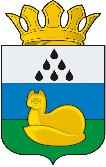 Администрация 
Уватского муниципального районаПостановлениефевраля 2021 г.	с. Уват	№ __О внесении изменений в постановление администрацииУватского муниципального района от 12.05.2016 № 77 «Об утверждении муниципальной программы «Основные направления дорожной деятельности в Уватском муниципальном районе на 2020-2022 годы»В соответствии со ст.179 Бюджетного кодекса Российской Федерации, Федеральным законом от 06.10.2003 № 131-ФЗ «Об общих принципах организации местного самоуправления в Российской Федерации», Уставом Уватского муниципального района Тюменской области, постановлением администрации Уватского муниципального района от 10.10.2017 № 185 «О формировании, реализации и оценке эффективности муниципальных программ Уватского муниципального района»:1.  Внести в постановление администрации Уватского муниципального района от 12.05.2016 № 77 «Об утверждении муниципальной программы «Основные направления дорожной деятельности в Уватском муниципальном районе на 2020-2022 годы» (в редакции постановлений администрации Уватского муниципального района от 28.03.2017 № 41, от 03.04.2018 № 57, от 19.02.2019 №17, от 26.02.2020 №41) следующие изменения:а) в наименовании, по тексту постановления слова «на 2020-2022 годы» заменить словами «на 2021-2023 годы»;б) в пункте 2 постановления слова «за 2019 год» заменить на слова «за 2020 год»;в) пункт 5 постановления изложить в следующей редакции:«5. Настоящее постановление вступает в силу со дня его обнародования и распространяет свое действие на правоотношения, возникшие с 01.01.2021, за исключением пункта 2 настоящего постановления, распространяющего свое действие на правоотношения с 01.01.2020 по 31.12.2020.»;г) приложение к постановлению изложить в новой редакции согласно приложению к настоящему постановлению.2. Сектору делопроизводства, документационного обеспечения и контроля Аппарата Главы администрации Уватского муниципального района (Васильева А.Ю.) настоящее постановление: а) обнародовать путем размещения на информационных стендах в местах, установленных администрацией Уватского муниципального района; б) разместить на официальном сайте Уватского муниципального района в сети «Интернет».3. Настоящее постановление вступает в силу со дня его обнародования и распространяет свое действие на правоотношения, возникшие с 01.01.2021.4. Контроль за исполнением настоящего постановления возложить на первого заместителя главы администрации Уватского муниципального района  Д.В. Колунина.  Глава                                                                                                       С.Г. ПутминПриложение к постановлению администрации Уватского муниципального районаот __февраля 2021 г. № ___МУНИЦИПАЛЬНАЯ ПРОГРАММА «Основные направления дорожной деятельности в Уватском муниципальном районе» на 2021-2023 годыс. Уват2021 годСодержаниеПаспорт ПрограммыРаздел 1. Приоритеты и цели муниципальной политики Уватского муниципального района в сфере дорожного хозяйства Раздел 2. Система основных мероприятий муниципальной программы Раздел 3. Финансовое обеспечение муниципальной программыРаздел 4. Ожидаемые конечные результаты и показатели муниципальной программыРаздел 5. Оценка неблагоприятных факторов реализации муниципальной программы Приложение №1 к муниципальной программе «Основные направления дорожной деятельности в Уватском муниципальном районе» на 2021-2023 годы (план мероприятий)Приложение №2 к муниципальной программе «Основные направления дорожной деятельности в Уватском муниципальном районе» на 2021-2023 годы (показатели)Приложение №3 к муниципальной программе «Основные направления дорожной деятельности в Уватском муниципальном районе» на 2021-2023 годы (расчет значений показателей)ПАСПОРТмуниципальной программы«Основные направления дорожной деятельности в Уватском муниципальном районе» на 2021-2023 годыРаздел 1. Приоритеты и цели муниципальной политики Уватского муниципального района в сфере дорожного хозяйстваМуниципальная программа «Основные направления дорожной деятельности в Уватском муниципальном районе» на 2021-2023 годы разработана в соответствии с полномочиями органов местного самоуправления, предусмотренными Федеральным законом от 06 октября 2003 года №131-ФЗ «Об общих принципах организации местного самоуправления в Российской Федерации» и разработана в соответствии с:а) Федеральным законом от 08.11.2007 №257-ФЗ «Об автомобильных дорогах и о дорожной деятельности в Российской Федерации и о внесении изменений в отдельные законодательные акты Российской Федерации»;б) Федеральным законом от 09.02.2007 №16-ФЗ «О транспортной безопасности»;в) Федеральным законом от 10.12.1995 №196-ФЗ «О безопасности дорожного движения»;г) Законом Тюменской области от 28.12.2004 №306 «Об автомобильных дорогах и дорожной деятельности в Тюменской области».Приоритетным направлением муниципальной политики в сфере дорожного хозяйства является создание благоприятных условий жизнедеятельности населения, совершенствование производственной и социальной инфраструктуры. В этих целях реализуется комплекс мероприятий по повышению технического уровня автомобильных дорог их пропускной способности и созданию современной, развитой, безопасной и эффективной автомобильной дорожной сети местного значения Уватского муниципального района.Цель программы соответствует стратегии социально-экономического развития Уватского муниципального района до 2030 года и концепции долгосрочного социально-экономического развития Тюменской области до 2022 года и на перспективу до 2030 года.Срок реализации муниципальной программы «Основные направления дорожной деятельности в Уватском муниципальном районе» на 2021-2023 годы.Для достижения поставленной цели в период с 2021 по 2023 год необходимо решить следующие задачи:а) увеличение протяженности муниципальных автомобильных дорог с твердым покрытием, соответствующих нормативным требованиям;б) обеспечение сохранности существующей дорожной сети, и безопасности дорожного движения.Поскольку мероприятия Программы, связанные с содержанием, ремонтом и капитальным ремонтом автомобильных дорог, носят постоянный, непрерывный характер, а финансирование мероприятий Программы зависит от возможностей местного бюджета, то в пределах срока действия Программы этап реализации соответствует одному году.Раздел 2. Система основных мероприятий муниципальной программы Уватского муниципального районаМероприятия разработаны исходя из возможности решения поставленных задач в области содержания, ремонта и строительства автомобильных дорог в Уватском муниципальном районе, с учетом финансовых ресурсов, выделяемых на финансирование Программы и полномочий, закрепленных за органами местного самоуправления Федеральным законом от 06 октября 2003 года №131-ФЗ «Об общих принципах организации местного самоуправления в Российской Федерации».Основные мероприятия муниципальной программы:а) ремонт и возмещение физического износа автомобильных дорог;б) обеспечение сохранности и улучшение технических характеристик существующих автомобильных дорог;г) содержание автомобильных дорог общего пользования местного значения и искусственных сооружений.Система и сроки исполнения программных мероприятий представлена в Приложении №1 к Программе «План мероприятий по реализации муниципальной программы «Основные направления дорожной деятельности в Уватском муниципальном районе» на 2021-2023 годы.Раздел 3. Финансовое обеспечение муниципальной программыИсточники финансирования муниципальной программы - бюджет Уватского муниципального района, областной бюджет.Всего средств:2020 год – 63 124,26 тыс.руб.2021 год – 46 201,00 тыс.руб.2022 год – 38 359,00 тыс.руб.2023 год – 17 983,00 тыс.руб.- из них областной бюджет:2020 год – 36 697,45 тыс.руб.2021 год – 0,00 тыс.руб.2022 год – 0,00 тыс.руб.2023 год – 0,00 тыс.руб.- местный бюджет:2020 год – 26 426,81 тыс.руб.2021 год – 46 201,00 тыс.руб.2022 год – 38 359,00 тыс.руб.2023 год – 17 983,00 тыс.руб.Раздел 4. Ожидаемые конечные результаты и показатели муниципальной программыОжидаемыми конечными результатами реализации муниципальной программы «Основные направления дорожной деятельности в Уватском муниципальном районе» на 2021-2023 годы являются:а) доля протяженности автомобильных дорог общего пользования местного значения, не отвечающих нормативным требованиям, сократится и составит 10,26%.б) протяженность отремонтированных автомобильных дорог общего пользования местного значения за весь период действия программы (с 2020 по 2023 годы) – 19,6 км.в) доля автомобильных дорог, обеспеченных техническими планами - 100%.Разде 5. Оценка неблагоприятных факторов реализации муниципальной программыРеализация комплекса программных мероприятий сопряжена со следующими рисками:а) риск ухудшения социально-экономической ситуации в стране, что выразится в сокращении объемов финансирования дорожной отрасли;б) риск превышения фактического уровня инфляции по сравнению с прогнозируемым, ускоренный рост цен на строительные материалы, машины, специализированное оборудование, что может привести к увеличению стоимости дорожных работ, снижению объемов ремонта и содержания автомобильных дорог общего пользования. Этот риск минимизируется путем применения в расчетах индексов, учитывающих прогнозный уровень инфляции.Немаловажным фактором, неблагоприятно влияющим на стоимость дорожных работ, является сезонный характер проведения дорожных работ. Выполнение планируемых мероприятий и достижение целей муниципальной программы зависит от объемов и сроков финансирования. Сокращение и/или поздние сроки финансирования предусмотренных мероприятий может негативно повлиять на достижение запланированных результатов.Эффективное управление рисками предполагает точное и своевременное финансирование мероприятий муниципальной программы, обеспечит функционирование и развитие сети автомобильных дорог общего пользования Уватского муниципального района и повышение уровня безопасности дорожного движения на территории муниципального образования.Приложение №2к муниципальной программе «Основные направления дорожнойдеятельности в Уватском муниципальном районе» на 2021-2023 годыПоказателимуниципальной программы «Основные направления дорожной деятельностив Уватском муниципальном районе» на 2021-2023 годы»Приложение №3к муниципальной программе «Основные направления дорожной деятельности в Уватском муниципальном районе» на 2021-2023 годыРасчет значений показателейМуниципальной программы «Основные направления дорожной деятельностив Уватском муниципальном районе» на 2021-2023 годы»Ответственный исполнитель программыУправление градостроительной деятельности и муниципального хозяйства администрации Уватского муниципального районаСоисполнители программыМКУ «Дирекция по управлению муниципальным хозяйством Уватского муниципального района»Цели программыПовышение технического уровня автомобильных дорог их пропускной способности и создание современной, развитой, безопасной и эффективной автомобильной дорожной сети местного значенияЗадачи программы1. Увеличение протяженности муниципальных автомобильных дорог с твердым покрытием, соответствующих нормативным требованиям;2. Обеспечение сохранности существующей дорожной сети, и безопасности дорожного движения; Сроки реализации программы2021-2023 годыОбъемы и источники финансирования Всего средств:2020 год – 63 124,26 тыс.руб.2021 год – 46 201,00 тыс.руб.2022 год – 38 359,00 тыс.руб.2023 год – 17 983,00 тыс.руб.- из них областной бюджет:2020 год – 36 697,45 тыс.руб.2021 год – 0,00 тыс.руб.2022 год – 0,00 тыс.руб.2023 год – 0,00 тыс.руб.- местный бюджет:2020 год – 26 426,81 тыс.руб.2021 год – 46 201,00 тыс.руб.2022 год – 38 359,00 тыс.руб.2023 год – 17 983,00 тыс.руб.Ожидаемые результаты реализации ПрограммыРеализация мероприятий программы предполагает следующие результаты:1. Доля протяженности автомобильных дорог общего пользования местного значения, не отвечающих нормативным требованиям, сократится и составит 10,26%.2. Протяженность отремонтированных автомобильных дорог общего пользования местного значения за весь период действия программы– 19,6 км.3.  Доля  автомобильных  дорог,  обеспеченных техническими планами - 100%.Приложение №1 к муниципальной программеПриложение №1 к муниципальной программеПриложение №1 к муниципальной программеПриложение №1 к муниципальной программеПриложение №1 к муниципальной программеПриложение №1 к муниципальной программеПриложение №1 к муниципальной программеПриложение №1 к муниципальной программе «Основные направления дорожной «Основные направления дорожной «Основные направления дорожной «Основные направления дорожной «Основные направления дорожной «Основные направления дорожной «Основные направления дорожной «Основные направления дорожной деятельности в Уватском муниципальном районе» на 2021-2023 годы деятельности в Уватском муниципальном районе» на 2021-2023 годы деятельности в Уватском муниципальном районе» на 2021-2023 годы деятельности в Уватском муниципальном районе» на 2021-2023 годы деятельности в Уватском муниципальном районе» на 2021-2023 годы деятельности в Уватском муниципальном районе» на 2021-2023 годы деятельности в Уватском муниципальном районе» на 2021-2023 годы деятельности в Уватском муниципальном районе» на 2021-2023 годыПлан мероприятий по реализацииПлан мероприятий по реализацииПлан мероприятий по реализацииПлан мероприятий по реализацииПлан мероприятий по реализацииПлан мероприятий по реализацииПлан мероприятий по реализацииПлан мероприятий по реализацииМуниципальной программыМуниципальной программыМуниципальной программыМуниципальной программыМуниципальной программыМуниципальной программыМуниципальной программыМуниципальной программы«Основные направления дорожной деятельности«Основные направления дорожной деятельности«Основные направления дорожной деятельности«Основные направления дорожной деятельности«Основные направления дорожной деятельности«Основные направления дорожной деятельности«Основные направления дорожной деятельности«Основные направления дорожной деятельностив Уватском муниципальном районе» на 2021-2023 годы»в Уватском муниципальном районе» на 2021-2023 годы»в Уватском муниципальном районе» на 2021-2023 годы»в Уватском муниципальном районе» на 2021-2023 годы»в Уватском муниципальном районе» на 2021-2023 годы»в Уватском муниципальном районе» на 2021-2023 годы»в Уватском муниципальном районе» на 2021-2023 годы»в Уватском муниципальном районе» на 2021-2023 годы»Наименование задачиНаименование мероприятияСроки выполнения2020 (план)Объемы финансирования на период действия программы, тыс.руб.Объемы финансирования на период действия программы, тыс.руб.Объемы финансирования на период действия программы, тыс.руб.Получатели бюджетных средствНаименование задачиНаименование мероприятияСроки выполнения2020 (план)2021 год2022 год2023 годПолучатели бюджетных средств12345678Цель: Повышение технического уровня автомобильных дорог их пропускной способности и создание современной, развитой, безопасной и эффективной автомобильной дорожной сети местного значенияЦель: Повышение технического уровня автомобильных дорог их пропускной способности и создание современной, развитой, безопасной и эффективной автомобильной дорожной сети местного значенияЦель: Повышение технического уровня автомобильных дорог их пропускной способности и создание современной, развитой, безопасной и эффективной автомобильной дорожной сети местного значенияЦель: Повышение технического уровня автомобильных дорог их пропускной способности и создание современной, развитой, безопасной и эффективной автомобильной дорожной сети местного значенияЦель: Повышение технического уровня автомобильных дорог их пропускной способности и создание современной, развитой, безопасной и эффективной автомобильной дорожной сети местного значенияЦель: Повышение технического уровня автомобильных дорог их пропускной способности и создание современной, развитой, безопасной и эффективной автомобильной дорожной сети местного значенияЦель: Повышение технического уровня автомобильных дорог их пропускной способности и создание современной, развитой, безопасной и эффективной автомобильной дорожной сети местного значенияЦель: Повышение технического уровня автомобильных дорог их пропускной способности и создание современной, развитой, безопасной и эффективной автомобильной дорожной сети местного значенияЗадача 1:
«Улучшение транспортно - эксплуатационное состояние улично-дорожной сети Уватского района»Мероприятие 1:2020-202312 820,0012 882,0016 262,0017 983,00ОМСЗадача 1:
«Улучшение транспортно - эксплуатационное состояние улично-дорожной сети Уватского района»Содержание автомобильных дорог местного значения за счет средств дорожного фонда2020-202312 820,0012 882,0016 262,0017 983,00ОМСЗадача 1:
«Улучшение транспортно - эксплуатационное состояние улично-дорожной сети Уватского района»Мероприятие 2:2020-20231 250,000,000,000,00ОМСЗадача 1:
«Улучшение транспортно - эксплуатационное состояние улично-дорожной сети Уватского района»Специализированная диагностика покрытия проезжей части сети не грунтовых автомобильных дорог Уватского муниципального района2020-20231 250,000,000,000,00ОМСВсего расходы на задачу 1:Всего расходы на задачу 1:14 070,0012 882,0016 262,0017 983,00Задача 2:«Обеспечение сохранности и эффективности текущего состояния улично - дорожной сети»Мероприятие 1:2020-202345 755,9633 319,0022 097,000,00ОМСЗадача 2:«Обеспечение сохранности и эффективности текущего состояния улично - дорожной сети»Обеспечение сохранности и улучшение технических характеристик существующих автомобильных дорог2020-202345 755,9633 319,0022 097,000,00ОМСЗадача 2:«Обеспечение сохранности и эффективности текущего состояния улично - дорожной сети»Мероприятие 2:2020-20232 588,090,000,000,00ОМСЗадача 2:«Обеспечение сохранности и эффективности текущего состояния улично - дорожной сети»Мероприятия по организации дорожного движения на автомобильных дорогах местного значения (работы по приведению пешеходных переходов в нормативное состояние у образовательных учреждений)2020-20232 588,090,000,000,00ОМСЗадача 2:«Обеспечение сохранности и эффективности текущего состояния улично - дорожной сети»Мероприятие 3:2020-2023710,200,000,000,00ОМСЗадача 2:«Обеспечение сохранности и эффективности текущего состояния улично - дорожной сети»Мероприятия по строительству и реконструкции автомобильных дорог местного значения за счет средств дорожного фонда (разработка проектно-сметной документации на строительство и реконструкцию дорог)2020-2023710,200,000,000,00ОМСВсего расходы на задачу 2:Всего расходы на задачу 2:49 054,2633 319,0022 097,000,00Всего по программе:Всего по программе:63 124,2646 201,0038 359,0017 983,00в том числе: средства областного бюджетав том числе: средства областного бюджета36 697,450,000,000,00                      средства местного бюджета                      средства местного бюджета26 426,8146 201,0038 359,0017 983,00N п/пНаименование показателяЕд. изм.Направленность показателяБазовое значение показателя (факт, по отчету года, предшествующего году разработки программы) 2019г.Оценка (по году, в котором осуществляется разработка программы)2020Плановые значения показателейПлановые значения показателейПлановые значения показателейЦелевое значение показателя*Обоснование плановых и целевых значений показателей**N п/пНаименование показателяЕд. изм.Направленность показателяБазовое значение показателя (факт, по отчету года, предшествующего году разработки программы) 2019г.Оценка (по году, в котором осуществляется разработка программы)20202021 год2022 год2023 годЦелевое значение показателя*Обоснование плановых и целевых значений показателей**1234567891011Цель: Повышение технического уровня автомобильных дорог их пропускной способности и создание современной, развитой, безопасной и эффективной автомобильной дорожной сети местного значенияЦель: Повышение технического уровня автомобильных дорог их пропускной способности и создание современной, развитой, безопасной и эффективной автомобильной дорожной сети местного значенияЦель: Повышение технического уровня автомобильных дорог их пропускной способности и создание современной, развитой, безопасной и эффективной автомобильной дорожной сети местного значенияЦель: Повышение технического уровня автомобильных дорог их пропускной способности и создание современной, развитой, безопасной и эффективной автомобильной дорожной сети местного значенияЦель: Повышение технического уровня автомобильных дорог их пропускной способности и создание современной, развитой, безопасной и эффективной автомобильной дорожной сети местного значенияЦель: Повышение технического уровня автомобильных дорог их пропускной способности и создание современной, развитой, безопасной и эффективной автомобильной дорожной сети местного значенияЦель: Повышение технического уровня автомобильных дорог их пропускной способности и создание современной, развитой, безопасной и эффективной автомобильной дорожной сети местного значенияЦель: Повышение технического уровня автомобильных дорог их пропускной способности и создание современной, развитой, безопасной и эффективной автомобильной дорожной сети местного значенияЦель: Повышение технического уровня автомобильных дорог их пропускной способности и создание современной, развитой, безопасной и эффективной автомобильной дорожной сети местного значенияЦель: Повышение технического уровня автомобильных дорог их пропускной способности и создание современной, развитой, безопасной и эффективной автомобильной дорожной сети местного значенияЦель: Повышение технического уровня автомобильных дорог их пропускной способности и создание современной, развитой, безопасной и эффективной автомобильной дорожной сети местного значения1Доля протяженности автомобильных дорог общего пользования местного значения, не отвечающих нормативным требованиям, в общей протяженности автомобильных дорог общего пользования местного значения%обратного14,4013,9412,2910,6410,2610,26Показатель Указа Президента РФ от 28.04.2008 №607Задача 1. Увеличение протяженности муниципальных автомобильных дорог с твердым покрытием, соответствующих нормативным требованиямЗадача 1. Увеличение протяженности муниципальных автомобильных дорог с твердым покрытием, соответствующих нормативным требованиямЗадача 1. Увеличение протяженности муниципальных автомобильных дорог с твердым покрытием, соответствующих нормативным требованиямЗадача 1. Увеличение протяженности муниципальных автомобильных дорог с твердым покрытием, соответствующих нормативным требованиямЗадача 1. Увеличение протяженности муниципальных автомобильных дорог с твердым покрытием, соответствующих нормативным требованиямЗадача 1. Увеличение протяженности муниципальных автомобильных дорог с твердым покрытием, соответствующих нормативным требованиямЗадача 1. Увеличение протяженности муниципальных автомобильных дорог с твердым покрытием, соответствующих нормативным требованиямЗадача 1. Увеличение протяженности муниципальных автомобильных дорог с твердым покрытием, соответствующих нормативным требованиямЗадача 1. Увеличение протяженности муниципальных автомобильных дорог с твердым покрытием, соответствующих нормативным требованиямЗадача 1. Увеличение протяженности муниципальных автомобильных дорог с твердым покрытием, соответствующих нормативным требованиямЗадача 1. Увеличение протяженности муниципальных автомобильных дорог с твердым покрытием, соответствующих нормативным требованиям2Доля Протяженности отремонтированных автомобильных дорог общего пользования местного значения%прямого1,71,651,651,651,651,65По итогам проведения ремонтных работЗадача 2. Обеспечение сохранности существующей дорожной сети, и безопасности дорожного движенияЗадача 2. Обеспечение сохранности существующей дорожной сети, и безопасности дорожного движенияЗадача 2. Обеспечение сохранности существующей дорожной сети, и безопасности дорожного движенияЗадача 2. Обеспечение сохранности существующей дорожной сети, и безопасности дорожного движенияЗадача 2. Обеспечение сохранности существующей дорожной сети, и безопасности дорожного движенияЗадача 2. Обеспечение сохранности существующей дорожной сети, и безопасности дорожного движенияЗадача 2. Обеспечение сохранности существующей дорожной сети, и безопасности дорожного движенияЗадача 2. Обеспечение сохранности существующей дорожной сети, и безопасности дорожного движенияЗадача 2. Обеспечение сохранности существующей дорожной сети, и безопасности дорожного движенияЗадача 2. Обеспечение сохранности существующей дорожной сети, и безопасности дорожного движенияЗадача 2. Обеспечение сохранности существующей дорожной сети, и безопасности дорожного движения3Доля автомобильных дорог, обеспеченных техническими планами%прямого4480100100100100По итогам проведения паспортизации№ п/пНаименование показателяАлгоритм расчета показателяНаименование составляющих показателяЗначения составляющих показателя по годамЗначения составляющих показателя по годамЗначения составляющих показателя по годамЗначения составляющих показателя по годамНаименование отчетной формы-источника информации о значении показателя№ п/пНаименование показателяАлгоритм расчета показателяНаименование составляющих показателя2020 годплан2021 год2022 год2023 годНаименование отчетной формы-источника информации о значении показателя1235691Доля протяженности автомобильных дорог общего пользования местного значения, не отвечающих нормативным требованиям, в общей протяженности автомобильных дорог общего пользования местного значения, %А = В/С*100%А – доля протяженности автомобильных дорог общего пользования местного значения, не отвечающих нормативным требованиям %13,9412,2910,6410,26Показатель Указа Президента РФ от 28.04.2008 №6071Доля протяженности автомобильных дорог общего пользования местного значения, не отвечающих нормативным требованиям, в общей протяженности автомобильных дорог общего пользования местного значения, %А = В/С*100%В – протяженность автомобильных дорог общего пользования местного значения, не отвечающих нормативным требованиям, км41,336,431,530,4Показатель Указа Президента РФ от 28.04.2008 №6071Доля протяженности автомобильных дорог общего пользования местного значения, не отвечающих нормативным требованиям, в общей протяженности автомобильных дорог общего пользования местного значения, %А = В/С*100%С – общая протяженность автомобильных дорог общего пользования местного значения, км296,2296,2296,2296,2Показатель Указа Президента РФ от 28.04.2008 №6072Доля протяженности отремонтированных автомобильных дорог общего пользования, % А = В/С*100%А – доля протяженности отремонтированных автомобильных дорог общего пользования местного значения, %1,651,651,651,65По итогам проведения работ2Доля протяженности отремонтированных автомобильных дорог общего пользования, % А = В/С*100%В – фактическая протяженность отремонтированных автомобильных дорог общего пользования в планируемом периоде, км4,94,94,94,9По итогам проведения работ2Доля протяженности отремонтированных автомобильных дорог общего пользования, % А = В/С*100%С – общая протяженность автомобильных дорог общего пользования местного значения, км296,2296,2296,2296,2По итогам проведения работ3Доля автомобильных дорог, обеспеченных техническими планами, %А = В/С*100%А – доля автомобильных дорог, обеспеченных техническими планами, %80100100100По итогам проведения паспортизации3Доля автомобильных дорог, обеспеченных техническими планами, %А = В/С*100%В – фактическая протяженность автомобильных дорог, обеспеченных техническими планами в планируемом периоде, км236,9296,2296,2296,2По итогам проведения паспортизации3Доля автомобильных дорог, обеспеченных техническими планами, %А = В/С*100%С – общая протяженность автомобильных дорог, обеспеченных техническими планами, км296,2296,2296,2296,2По итогам проведения паспортизации